Topic: „Solveing secret letter“What was used: Plickers environment and answer cards, Edison robot, recording clothespins.Fields: language, mathematicsAge: 6-7 yearsGoals: Child is able to spell words. Child is able to write the beginning letter of each word. Chils is able to move around Edison robot with flashlight. Child is able to solve counting assignments. Activity description: Activity had 3 different activity points. In the first activity point was held a quizz at Plickers environment. Children answered to questions about what is the letter that this word begins with you see in the picture. Children choose the right answer from the choice and show it with the answer card. The results are shown on the Smart board and also discussion takes place that what was the right answer. Children write the answers to the secret letter paper. In the second activity point children were devided into groups. There was a slalom track prepared for Edison robot. Child inserted a barcode to Edison robot – leading robot to move with flashlight. Child choose on cone and lead Edison robot to that cone with flashlight. Child then took a paper inside the cone and shared the counting assignment with rest of the group. Children solved the assignments and write the answer letters to secret letter paper. In the third activity point children listened the recorded words on the recording clothespins. Every clothespin had one word recorded there. Children listened the words, spelled the words and write the begiining letter of each word to the secret letter paper. Solution of secret letter was one sentence. 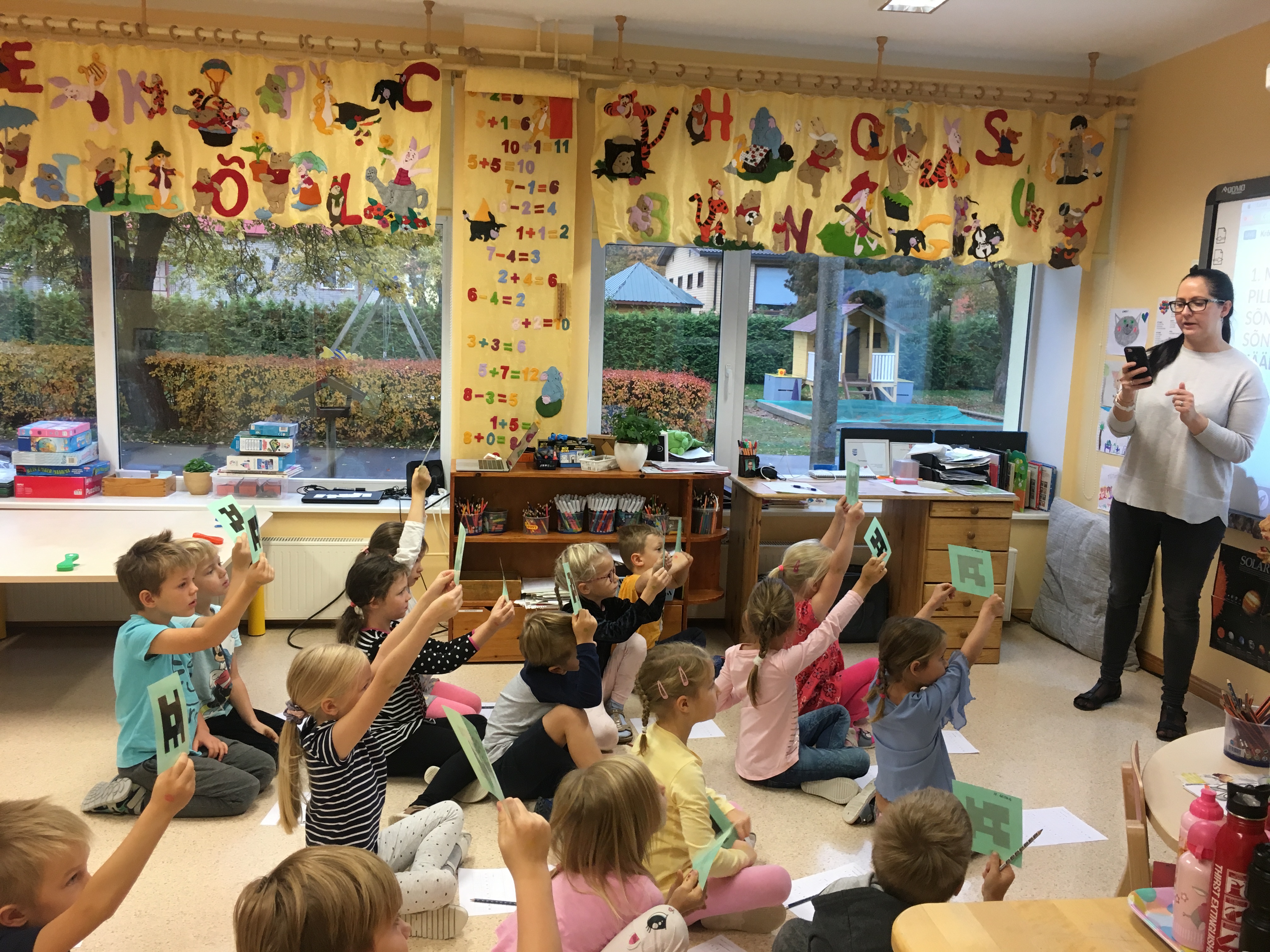 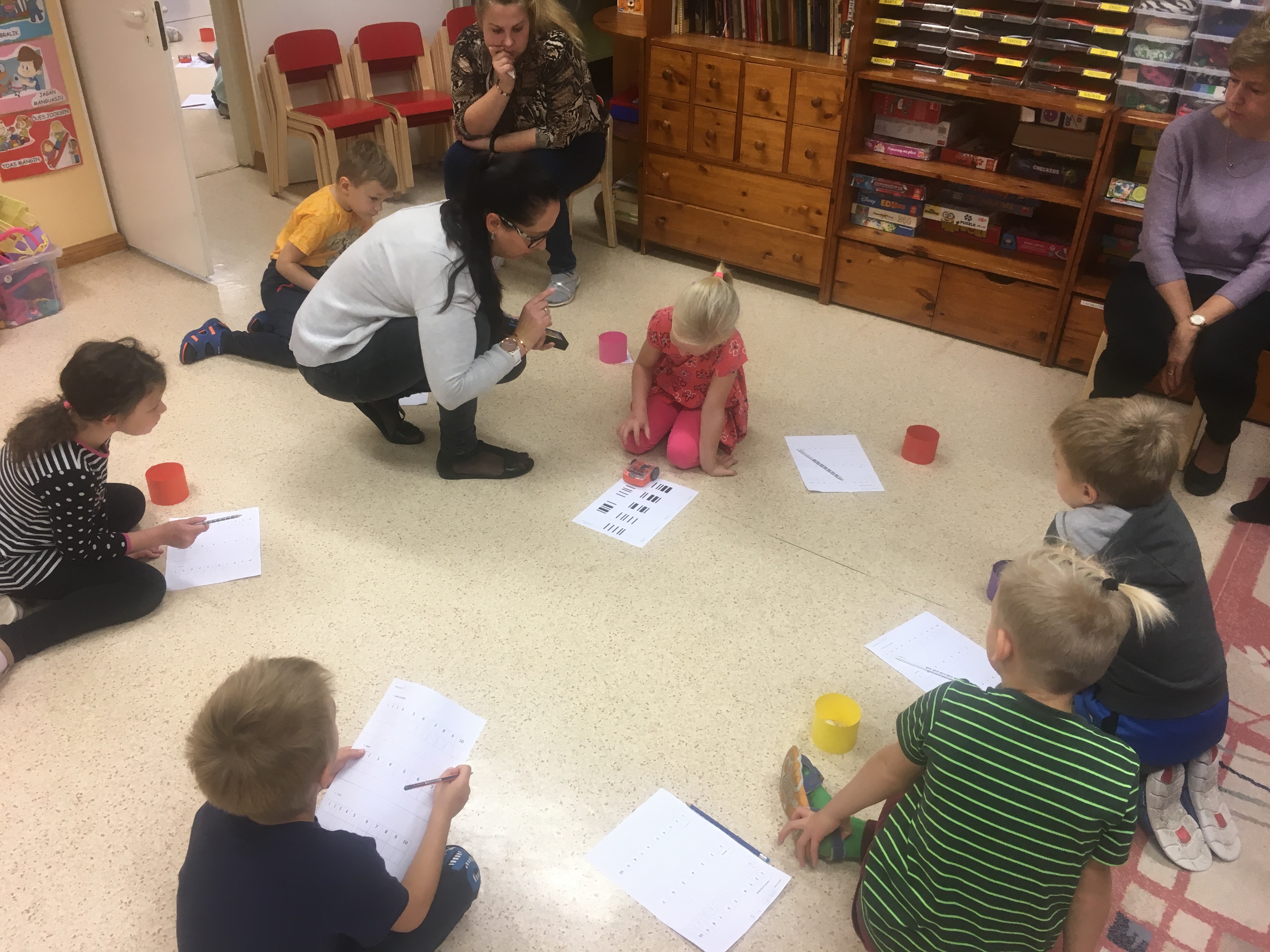 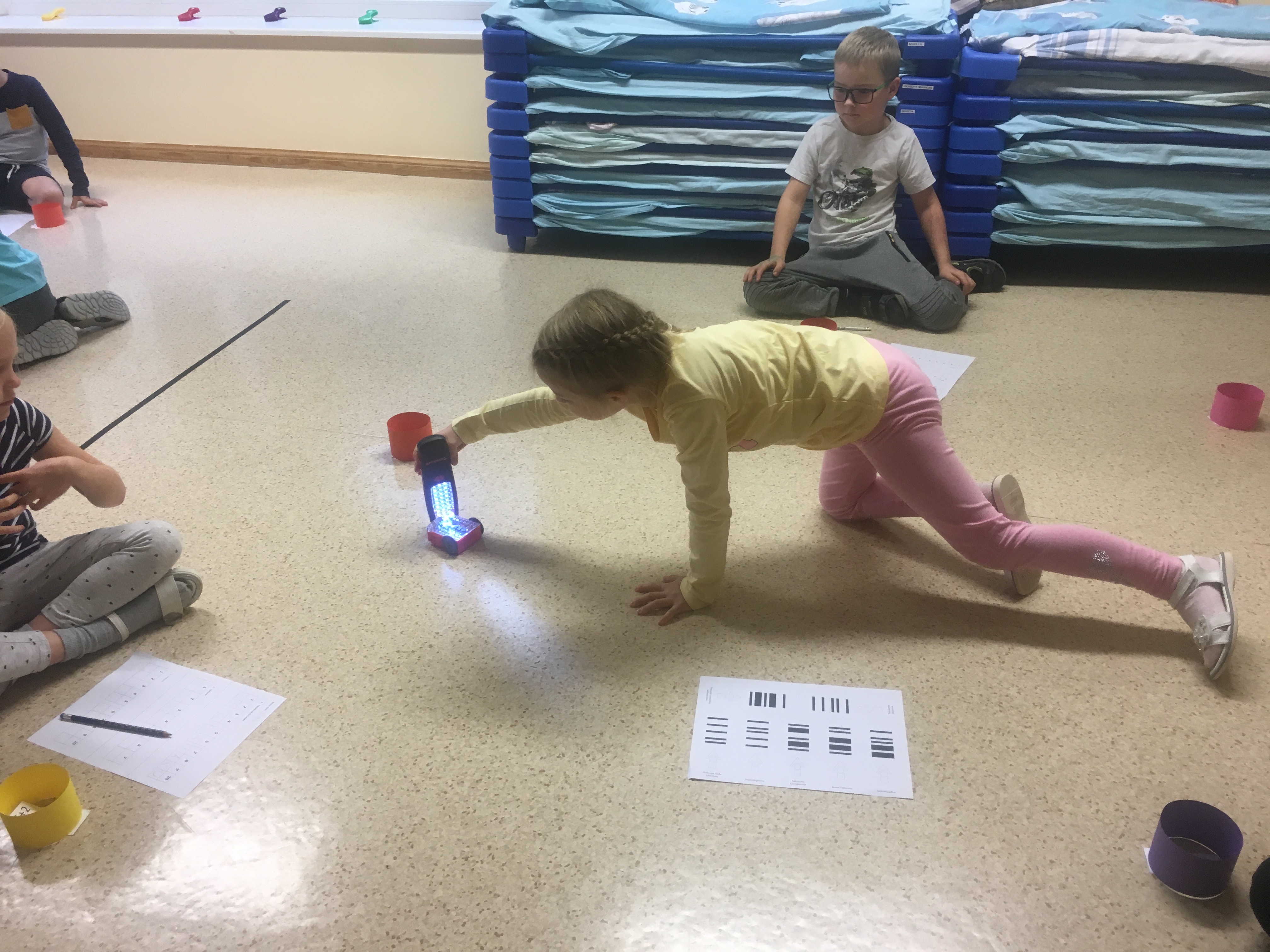 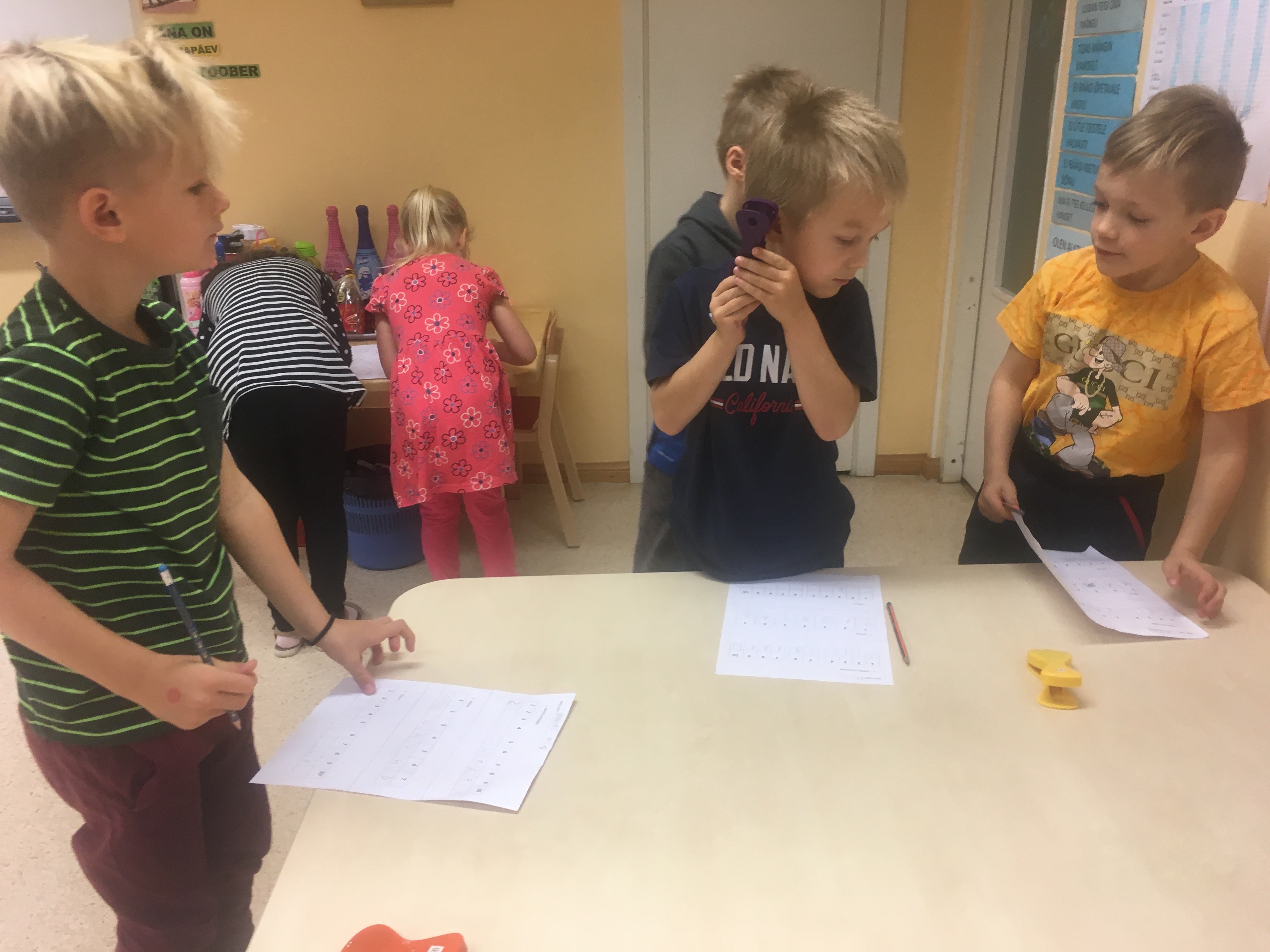 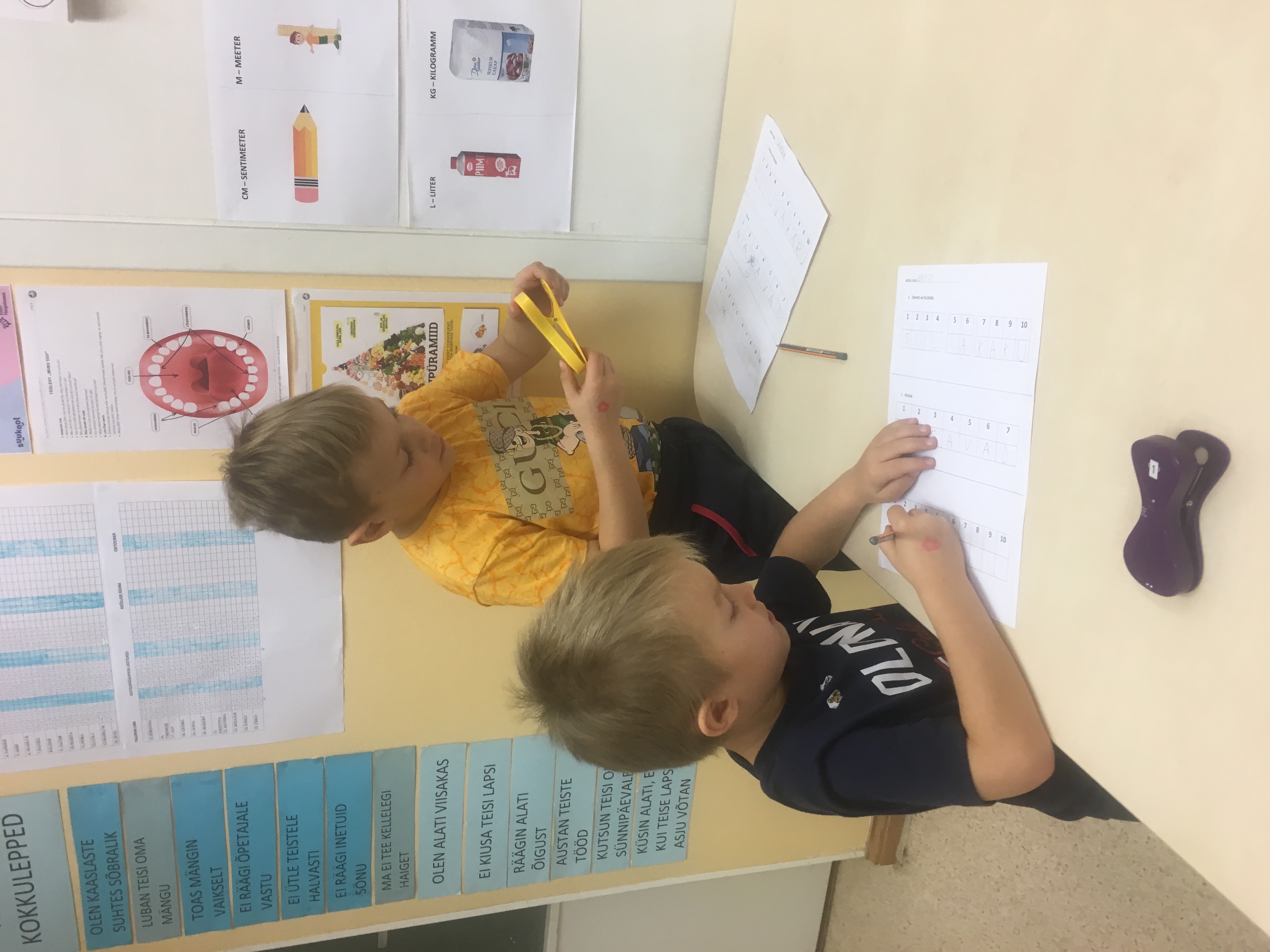 